Monsieur / MadameLe Président àMadame / Monsieur XXX
adresse postale ou courrielMarseille, leN/Réf. : Dossier suivi par : Tél : @univ-amu.frObjet : Réponse au recours gracieux contre le refus de redoublement de XXXRéférence : Articles L. 613-3 à L. 613-6 et R. 335-5 à R. 335-11 du code de l’éducationMadame / Monsieur,Vous avez formé, par courrier en date XXX, un recours gracieux à la suite de la non-validation de votre dossier de VAE pour la formation XXX.Après avoir pris attache auprès de la Direction du Service de Formation Professionnelle Continue (SFPC), je tiens à vous apporter les éléments suivants :Les procédures d’évaluation permettent au jury de vérifier si les acquis dont fait état le candidat correspondent aux aptitudes, compétences et connaissances exigées par le règlement du diplôme XXX ».Le jury, souverain, ne vous a accordé « aucune validation » compte tenu des éléments suivants : (motifs à développer / exemples)Le candidat ne semblait pas connaître le référentiel du diplôme ;Il n’y a eu qu’un étalage des activités sans explicitation des compétences ;Les compétences mises en exergue dans le dossier, à l’oral, ainsi que les réponses aux questions ne correspondaient pas à la maquette du diplôme ;Les réponses apportées aux questions des membres du jury sont restées floues et ne répondaient pas explicitement aux questions et ce malgré les demandes de précisions.Les membres du jury vous ont donné toutes ces explications après la délibération et vous ont d’ailleurs conseillé de ne pas vous décourager et de tenter de nouveau une VAE, avec un accompagnement cette fois-ci (à adapter). S'agissant du déroulement du jury, le président du jury de VAE est garant de la procédure VAE et s'attache toujours au bon déroulé des jurys, notamment l'écoute bienveillante des candidats.Nous vous proposons de vous rencontrer si vous le souhaitez. Cet entretien, en présentiel ou à distance, permettrait de clarifier avec vous les exigences de la VAE (dossier écrit et présentation orale).Compte tenu de ce qui précède, je ne peux accéder favorablement à votre recours gracieux.Je vous prie d’agréer, Madame/Monsieur, l’expression de ma considération distinguée.Pour Monsieur Eric BERTON, 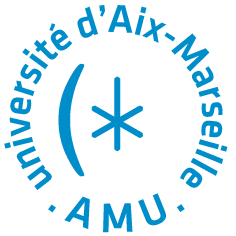 Président d’Aix-Marseille Université,Et par délégation,Monsieur/Madame XXXDoyen / directeur de XX